SOLID SEAT COVERS076.021.07 SOLID Seat covers накидка на сидение 790мм х 1300мм х 0,010мкм (100шт.) ОПИСАНИЕ:Полиэтиленовая накидка SOLID Seat covers белого цвета для автомобильного сидения.Предназначена для защиты от загрязнений в процессе ремонта. Полиэтиленовые накидки на сиденья обладают повышенными защитными качествами. Переносят высокие температуры, воздухонепроницаемые, устойчивы к разрывам. Полиэтиленовые накидки на сиденья позволяют производить ремонт, обслуживание и чистку салона не боясь запачкать или испортить поверхность кресла. Размеры: 790мм х 1300мм Плотность: 0,010 мкмЦвет: белыйКоличество в упаковке: 100 штук
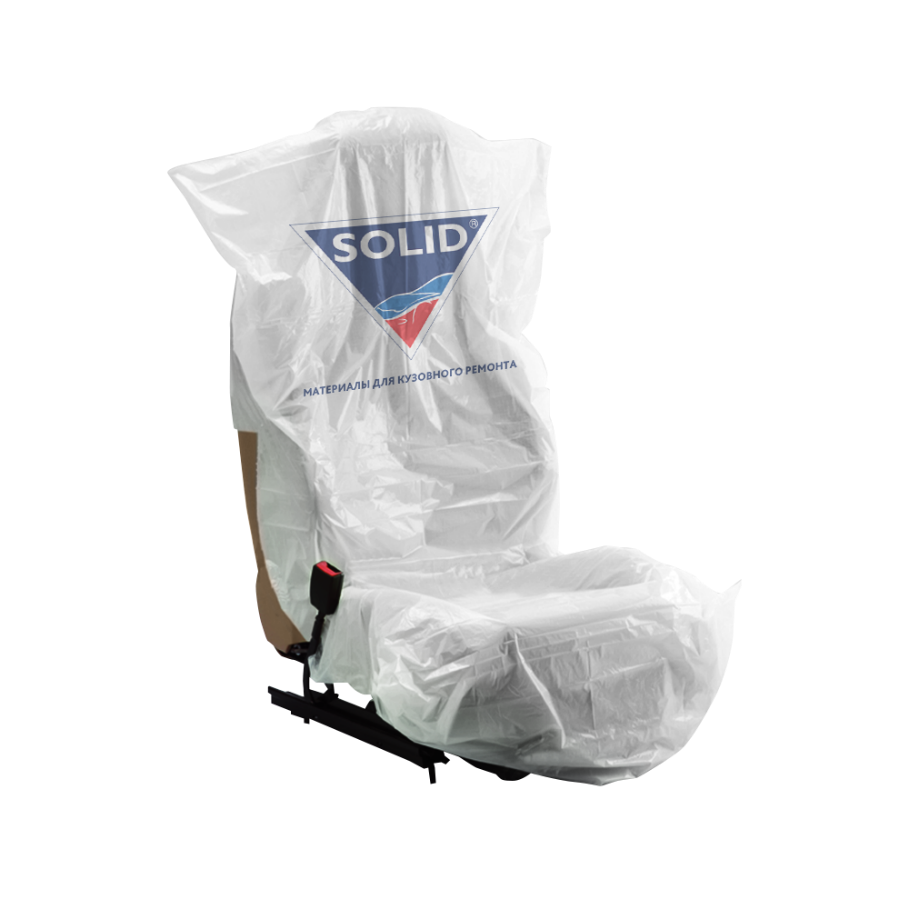 